Муниципальное казенное  общеобразовательное учреждение «Горковская специальная (коррекционная) общеобразовательная школа – интернат для обучающихся, воспитанников с ограниченными возможностями здоровья»План мероприятий в рамках Дня призывника в 2016 – 2017 учебном году  в рамках Всероссийского  «Дня призывника» 15 ноября.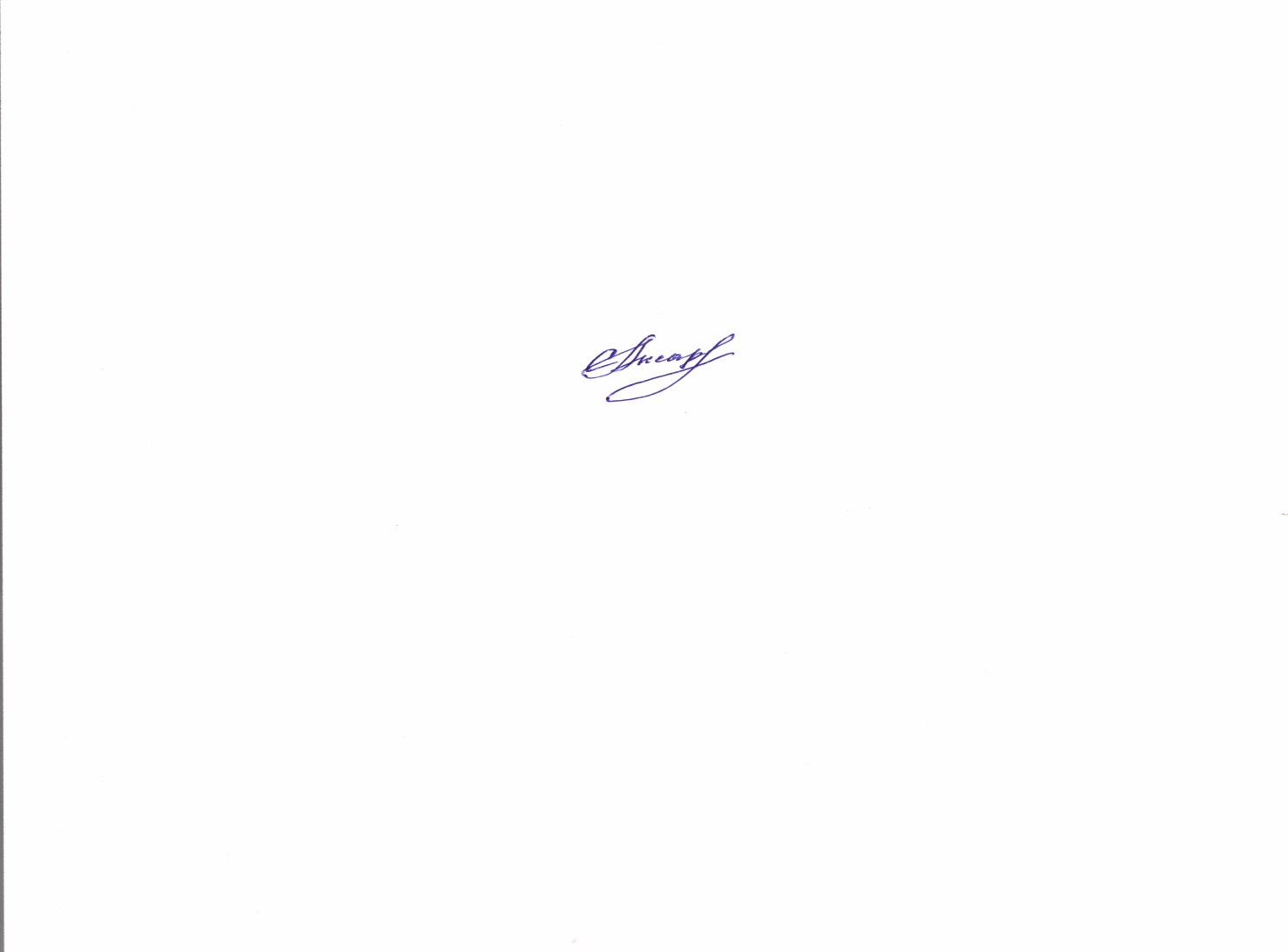                  Заместитель директора по ВР                                   С.А. Аксарина№Название мероприятияДата проведения Ответственные1Сбор необходимых документов для первичнойпостановки на воинский учет юношей, подготовка списков обучающихсядопризывного возраста в течение годаЮ.Б. Сидельникова, специалист по кадрамЕ.Я. Большакова, сациальный педагогЛ.В. Блискунова, педагог - психолог2 Организация в библиотеке школы  тематической  книжной  выставки "Служу Отечеству"с 14 по 15 ноябряГ.С. Ушакова, библиотекарь3Организация и проведение в школебесед, классных и воспитательских часов по гражданско-правовомувоспитанию учащихся, вопросам добросовестногоотношения к военной службе для учащихся 5 - 9 классов. - Классные часы по вопросам воспитания защитника Отечества с приглашением воинов запаса, участников боевых действий в Афганистане и Чечне,   «Современные вооруженные силы»,«Будущие защитники Родины».                           с 14 по 15 ноябряКлассные руководители, воспитатели4Проведение спортивных состязаний по военно - прикладным видам спорта для 5 – 6 и 7 – 9 классовс 16 по 17 ноябряМ.В. Майзингер, учитель физкультуры,А.Ю. Ларионов, педагог ДОД5Обновление материала  на стенде "Информация по воинскому учёту"15 ноябряЮ.Б. Сидельникова, специалист по кадрам